Уважаемый Василий Ермолаевич!Администрация муниципального образования «Малопургинский район»,  просит Вас включить в повестку дня очередного заседания Совета депутатов муниципального образования «Малопургинский район» вопрос об утверждении прогнозного плана приватизации муниципального имущества на 2021-2023 гг.Прилагаю следующие документы:проект решения Совета депутатов муниципального образования «Малопургинский район» «Об утверждении прогнозного плана приватизации муниципального имущества на 2021-2023 годы»;пояснительная записка к проекту решения Совета депутатов муниципального образования «Малопургинский район» «Об утверждении прогнозного плана приватизации муниципального имущества на 2021-2023 годы»;справка о согласовании проекта решения Совета депутатов муниципального образования «Малопургинский район» «Об утверждении прогнозного плана приватизации муниципального имущества на 2021-2023 годы».Глава муниципального образования«Малопургинский район»                                                                                   С.В. ЮринСутягина Елена ВладимировнаТел.8 (834138) 4-19-23Приложение к решению Совета депутатовмуниципального образования«Малопургинский район»от «___»________2020 года №_________Прогнозный план приватизации муниципального имущества на 2021-2023 годы_______________________________________________________________________________________К рассмотрению на очередной сессии Совета депутатов муниципального образования «Малопургинский район» ПроектСовет депутатов  муниципального  образования «Малопургинский район» РЕШЕНИЕот __________ 2020 года           с. Малая Пурга	           	№ _________«Об утверждении прогнозного плана приватизации муниципального имущества на 2021-2023 годы»           Руководствуясь Положением о порядке управления и распоряжения муниципальной собственностью муниципального образования «Малопургинский район», утвержденным решением Совета депутатов муниципального образования «Малопургинский район» от 27.09.2018 года № 19-19-171, Уставом муниципального образования «Малопургинский район», Совет депутатов муниципального образования «Малопургинский район» РЕШАЕТ:		 Утвердить прилагаемый  прогнозный план приватизации муниципального имущества на 2021-2023 годы.Проект вносит: Глава муниципального образования«Малопургинский район»                                                                С.В. ЮринПроект разработал:Начальник отделапо управлению имуществом                                                      Ю.П. РязанцевСПРАВКА о СОГЛАСОВАНИИпроекта РЕШЕНИЯ Совета депутатов муниципального образования «Малопургинский район» Приложение к проекту решенияСовета депутатов муниципального образования «Малопургинский район»Пояснительная записка к проекту решения  «Об утверждении прогнозного плана приватизации муниципального имущества на 2021-2023 годы»К проекту решения Совета депутатов муниципального образования «Малопургинский район» «Об утверждении прогнозного плана приватизации объектов муниципального имущества на 2021-2023 годы».Настоящим проектом решения районного Совета депутатов муниципального образования «Малопургинский район» утверждается перечень имущества, включаемого в прогнозный план приватизации муниципального имущества на 2021-2023 годы.Принятие решения о приватизации муниципального имущества осуществляется в порядке, установленном Федеральным законом от 21.12.2001 года № 178-ФЗ «О приватизации государственного и муниципального имущества».В отношении указанных объектов недвижимого  имущества будет проведена рыночная оценка объектов. Стоимость приватизируемого муниципального имущества устанавливается на основании отчета  независимого оценщика, в соответствии с нормами Федерального закона «Об оценочной деятельности в Российской Федерации» № 135-ФЗ от 29.07.1998 года.Денежные средства от реализации имущества, находящегося в муниципальной собственности поступают в полном объёме в местный бюджет.Информационное обеспечение приватизации на всех этапах осуществляется в соответствии с требованиями действующего законодательства  о приватизации муниципального имущества.Указанный проект решения является правовым основанием приватизации муниципального имущества, что привлечет дополнительные финансовые средства в бюджет района.Главный специалист-экспертотдела по управлению имуществом                                                    Е.В. Сутягина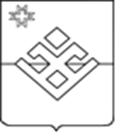 АДМИНИСТРАЦИЯмуниципального образования «Малопургинский район» Победы пл., д. 1 , с. Малая Пурга, Удмуртская Республика, 427820,тел./  факс (34138) 4-16-84,E-mail:mal-purga@udmnet.ru__                      №_____________На №                      от  _____________«Пичи Пурга ёрос» муниципал кылдытэтлэн АДМИНИСТРАЦИЕЗВормон пл., т. 1 , с. Пичи Пурга,Удмурт Элькун, 427820,тел./ факс (34138) 4-16-84,E-mail:mal-purga@udmnet.ruПредседателю Районного Совета депутатовВ.Е. Москвину№ п/пНаименование и местоположение объекта недвижимостиХарактеристики объектаХарактеристики объектаСтоимость  объекта, руб.№ п/пНаименование и местоположение объекта недвижимостиЗданиеЗемельный участокСтоимость  объекта, руб.1.Здание кухни с земельным участком, расположенным по адресу: Удмуртская Республика, Малопургинский район, с. Бураново, ул. Егоровская, 1ВКухня, назначение: нежилое, кадастровый номер 18:16:018001:1510, площадью 70,9 кв.м., 1998 года постройки, 1 этажноеКадастровый номер 18:16:018001:1795,категория земель: земли населенных пунктов, площадь 2184 кв.м., Разрешенное использование – для объектов общественно-делового значенияБудет определен на основании отчёта независимого эксперта о рыночной оценке2.Здание стационара с земельным участком, расположенным по адресу: Удмуртская Республика, Малопургинский район, с. Бураново, ул. Егоровская, 1аСтационар, назначение: нежилое, кадастровый номер 18:16:018001:1502, площадью 330,7 кв.м., 1923 года постройки, 1 этажное, деревянноеКадастровый номер 18:16:018001:1796,категория земель: земли населенных пунктов, площадь 3629 кв.м., Разрешенное использование – для размещения объектов здравоохраненияБудет определен на основании отчёта независимого эксперта о рыночной оценке3. Здание начальной школы с земельным участком, расположенным по адресу: Удмуртская Республика, Малопургинский район, д. Бажаново, ул. Школьная, 8Здание начальной школы, назначение: нежилое, кадастровый номер 18:16:014001:218, площадью 178,5 кв.м., 1974 года постройки, 1 этажноеКадастровый номер 18:16:014001:85,категория земель: земли населенных пунктов, площадь 1800 кв.м.Будет определен на основании отчёта независимого эксперта о рыночной оценке4.Сеть электроснабжения, расположенная по адресу: Удмуртская Республика, Малопургинский район, с. Пугачево, ул. КомароваКадастровый номер 18:16:000000:1079, протяженностью 224 м, 1997 года постройки21 000,00(на основании отчета об оценке № К-3980/20-О от 09.11.2020 г.)5.Нежилое здание (здание художественной мастерской), расположенное по адресу: Удмуртская Республика, Малопургинский район, с. Малая Пурга, ул. Пушкина, 5Кадастровый номер 18:16:047015:518, площадью 89,9 кв.м., 1971 года постройки, 1 этажноеКадастровый номер18:16:047015:399, категория земель: земли населенных пунктов, площадью 614 кв.м.Будет определен на основании отчёта независимого эксперта о рыночной оценке6.Баня, котельная, № гп 121, расположенная по адресу: Удмуртская Республика, Малопургинский район, с. Пугачево, ул. Тимура Миниахметова, 6Кадастровый номер 18:16:057001:4008, 397,8 кв.м., 1940 года постройки, 1 этажноеБудет определен на основании отчёта независимого эксперта о рыночной оценкеСодержание проекта:«Об утверждении прогнозного плана приватизации муниципального имущества на 2021-2023 годы»Проект представляет: Отдел по управлению имуществом№п/пНаименование должностиФ.И.О.ПодписьПримечание1.Заместитель главы Администрации  по экономике и финансамФ.Ф. Мандиев2.Директор МАУ «Юридическая служба муниципального образования «Малопургинский район»И.Б. Вершинин3.Начальник управления финансовР.Р. Минагулова4.Начальник управления по развитию сельских территорийЮ.А. Фалей